Disposal of Fixed Assets Policy  1 PURPOSE Dublin & Dún Laoghaire Education & Training Board (DDLETB) is, and wishes to be seen by all, as being transparent and likely to achieve a fair market-related price in its disposal of assets. The purpose of this document is to set out the ETB’s policy and procedure in relation to the appropriate management and monitoring of the disposal of the ETBs assets.  2 SCOPE This policy does not comprehend the disposal of land or buildings. An ETB must seek the approval of the Minister for Education and Skills before disposing of land.  3 POLICY It is the policy of DDLETB to adhere to the Code of Practice for the Governance of Education and Training Boards when disposing of assets where such assets are surplus to general educational requirements. This should be by auction or competitive tendering process, other than in exceptional circumstances (such as a sale to a charitable body). The method used should be both transparent and likely to achieve a fair market-related price. The reserve value of the asset being disposed of should be determined, where required and practicable, on foot of a professional valuation. See Appendix A for Code of Governance section on disposal of assets.  4 DEFINITIONS For the purposes of this policy, tangible fixed assets are assets that have physical substance and are held for use in the production or supply of goods or services, for rental to others, or for administrative purposes on a continuing basis in DDLETB’s activities. This means that a fixed asset is an asset intended for continuing use, rather than a short term, temporary asset. Fixed assets are classified under the following major categories with accompanying estimation of depreciation 2 Computer Equipment                                                   3 years o Equipment – other (incl. fixtures and fittings)         5 years   Motor Vehicle                                                                5 years Plant & machinery                                                        10 years  5 PROCEDURE FOR DISPOSAL OF ASSETS  At the conclusion of a stock take, on the completion of a capital project, or as the need arises, an agreed list of all Surplus & Obsolete assets for disposal will be certified by the Principal/Centre Manager & Independent Stocktaker and submitted to the Chief Executive for approval (see Appendix C for example). On receipt of approval from the Chief Executive, the Principal/Centre Manager will proceed with disposal ensuring:  All personal information is removed from equipment / furniture & there is compliance with Data Protection Legislation There is compliance with License, Patent, Legal agreements etc. (e.g. Software Licenses)  • 	There is compliance with Health & Safety requirements  Unique school references are removed. Disposals above €1000 should be notified to ETB Insurer Any conflict of interest should be declared and the relevant person should remove themselves from the process Any disposal of electrical equipment must comply with the relevant WEEE Directives  	• 	Disposal will be by transfer, sale, donate or scrap in that order  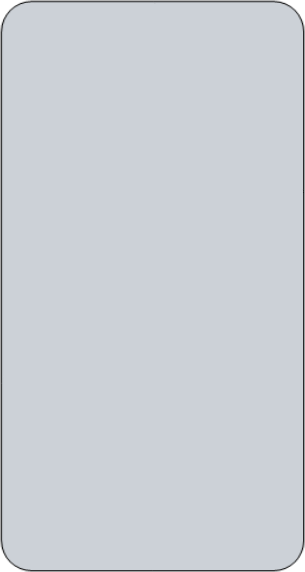 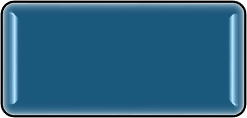 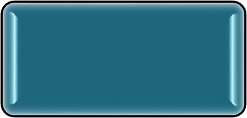 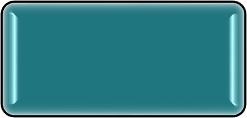 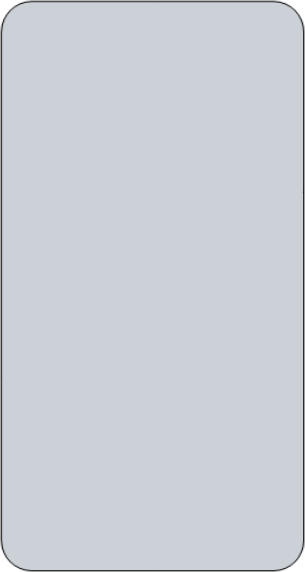 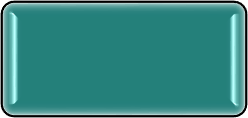 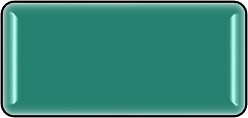 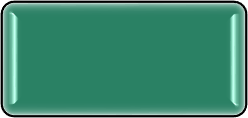 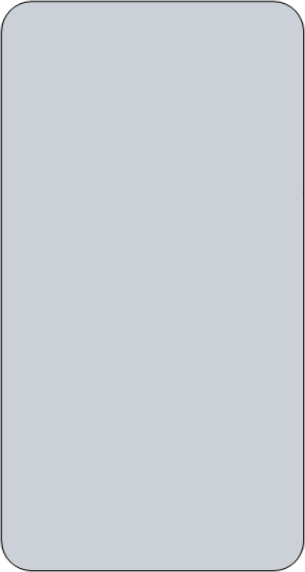 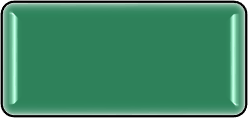 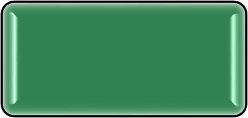 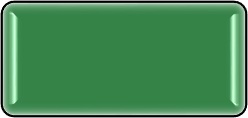 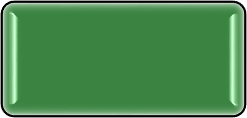 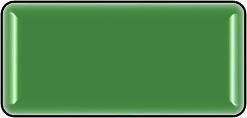 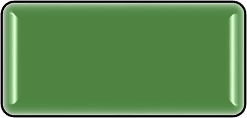 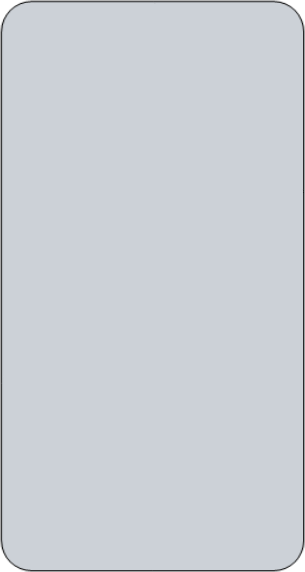 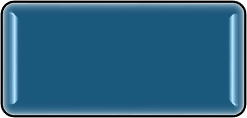 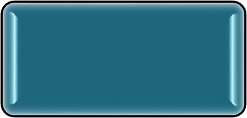 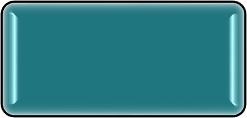 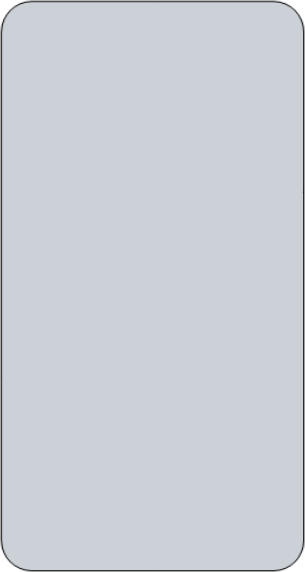 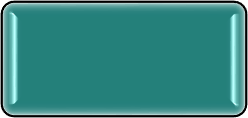 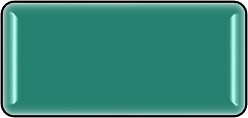 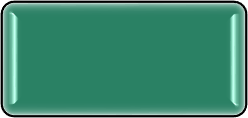 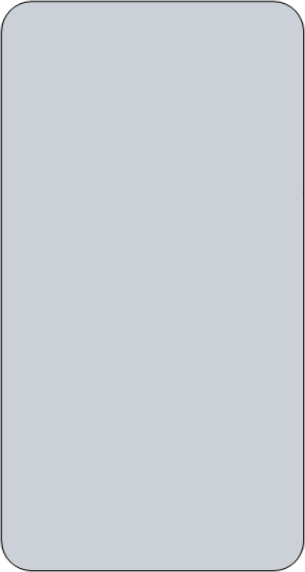 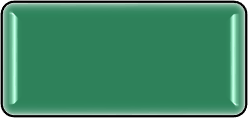 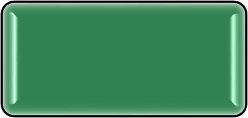 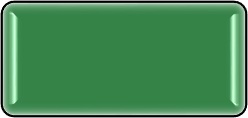 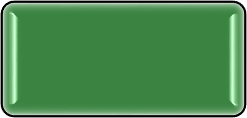 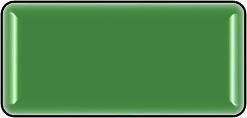 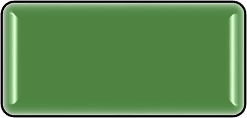 5.1 TRANSFER The approved lists of items suitable for transfer will be forwarded to other schools / centres or if relevant to other departments within the ETB and state a closing time & date for receipt of request(s). Transfer to be effected in accordance with agreements reached between schools / centres and approved by the CE. Where agreement in respect of transfer of equipment/furniture to one or more centres is not achieved, the decision rests with the C.E. Stock Books/ Asset Register will be updated to reflect transfers in and out. 5.2 SALE The reserve value of all items to be sold should, where practicable, be determined on foot of a valuation by a professional valuer and submitted with details of Equipment/Furniture for Disposal (sale) to the CE.  The sale of obsolete items can be completed by one of the following methods: Display details of items for sale in the school/centre and include in newsletters to families attending the school & centre. An advertisement in the local paper (this option should always apply to individual items whose disposal value is expected to exceed €1,000 or where the combined total of disposals is expected to be greater than €2,000). By means of a Public Auction, should be considered if more expedient & cost effective.  The following rules apply to (a) and (b): - Offers to purchase should be requested in writing and state a closing time & date. Offers to be date stamped on receipt. If the highest offer is not accepted, a written explanation should be submitted to the CE for approval. The method of sale to be agreed between the CE and the Principal/ Centre Manager will depend on the quantities and the value of the items for sale. A form of Identity/ Contract for Sale (see Appendix D should be completed and signed by the purchaser and the Principal/ Centre Manager on behalf of the school/centre in advance of handover of items.   Payment shall be in favour of Dublin & Dún LaoghaireETB, official receipt issued for amount received & lodgments made to the Board’s account without delay. A summary of lodgments, reference number(s) & receipts issued will be submitted to the Chief Executive, immediately after lodgment. Stock Books/ Asset register will be updated to reflect all sales with the Name of purchaser, date of collection & receipt number to be recorded. 5.2.1 SALE TO STAFF MEMBERS  There are also certain situations where staff members may wish to purchase equipment. This is often the case in relation to computers which are no longer in use and out of date.  In this case, the following procedure should be followed: The relevant school/ centre/ department should contact the ETB Finance Department to request an evaluation of the asset(s). The Finance office will approve a price and notify the relevant school/ centre/ department Similar to above, a form of Identity/ Contract for Sale (see Appendix D) should be completed and signed by the purchaser and the Principal/ Centre Manager on behalf of the school/centre in advance of handover of items. Payment shall be in favour of Dublin & Dún Laoghaire ETB, official receipt issued for amount received & lodgments made to the Board’s account without delay. Stock Books/ Asset register will be updated to reflect all sales with the Name of purchaser, date of collection & receipt number to be recorded.  5.3 DONATE Items of equipment can be donated free to charge to institutions/ organisations etc. that will use them for training/ education purposes. If this method of disposal is used, the receiving body must be asked to confirm in writing that it has received the item(s) in question free of charge from DDLETB and that the ETB has transferred ownership of the asset including all associated costs and liabilities. See Appendix E for sample template.   5.4 SCRAP If surplus equipment / furniture cannot be disposed of by way of Transfer, Sale or Donation and it is deemed obsolete, arrangements should be made to have it scrapped.  Regard shall be had to the requirements of the local authority. In the case of electrical & electronic equipment purchased after August 2005, the supplier should be requested to collect.  Stock Books/ Asset register will be updated to reflect all items scrapped. Date & method should be recorded. 6 RECORDS  A list of disposals, indicating method & proceeds will be submitted to the Chief Executive as per Centre Register of Disposals (Appendix F). The Centre Register of Disposals shall be certified by the Principal/Centre manager to confirm compliance with these procedures. The register will be available for inspection if requested by the Board.  Records / documentation in support of the disposal shall be held for 7 years.  7 IMPLEMENTATION & REVIEW  This policy will be reviewed tri-annually by the Senior Management Team in line with best practice, or in light of changes in legislation and guidance from sources such as Internal Audit, C&AG, the Department of Education and Skills and the Department of Public Expenditure & Reform.  The date of implementation is 26/09/2018, which is the date of adoption by Dublin & Dún Laoghaire Education and Training Board.  APPENDIX A: CODE OF PRACTICE FOR THE GOVERNANCE OF ETBS (EXCERPT) Section 25: Disposal of State Assets and Access to Assets by Third Parties  25.1 An ETB must seek the approval of the Minister for Education and Skills before disposing of land.  25.2 Each ETB is required to comply with the statutory provisions and procedures, as set out in relevant Department Circulars, concerning the disposal of assets or the granting of access to property or infrastructure for commercial arrangements. The disposal of assets, where such assets are surplus to general educational requirements, should be by auction or competitive tendering process, other than in exceptional circumstances (such as a sale to a charitable body). The method used should be both transparent and likely to achieve a fair market-related price. The reserve value of the asset being disposed of should be determined on foot of a professional valuation, normally by the Valuation Office, and recorded in advance in the ETB’s records.  Compliance with use of Auction or Tendering Requirements  25.3 If an auction or competitive tendering process takes place and the highest bid is not the bid accepted, it is essential that specific Board approval is given before the disposal of the asset or granting of access to property or infrastructure for commercial arrangements with third parties can be completed. For reasons of transparency, such approval together with the reason why a lower bid was permitted to be accepted should be noted in the minutes of the ETB.  25.4 Where in the exceptional circumstances that an auction or competitive tendering process is not used, specific Board approval is required before negotiations start and also before the disposal of the asset or granting of access to property or infrastructure for commercial joint venture arrangements with third parties can be completed.  25.5 No disposal of an asset or grant of access to property or infrastructure for commercial arrangements with third parties should be completed until the officer authorising the disposal or grant of access has certified formally that specific Board approval, where necessary, has been obtained.  Members and their Families  25.6 In accordance with best practice, disposal of assets to members of ETBs, staff or their families or connected persons (see section 9.2) should, as with all disposals, be by a transparent method and at a fair market-related price. The value of the asset being disposed of should be determined on foot of a professional valuation, normally by the Valuation Office, and recorded in advance in the ETB’s records. Where the Board is considering a proposal for any such disposal, the ETB member connected to the potential purchase should absent him or herself from the Board deliberations on the issue. A record of all such disposals to such persons (to include details of the asset disposed of, price paid and name of the buyer) should be noted in a register kept for this purpose. This register should be available for inspection, if requested, by the Board or by any member. The Board may specify that any disposal above an approved threshold should be formally endorsed by the Board, which may impose specific restrictions with regard to any such disposal.  25.7 The Chairperson, in the annual report to the Minister for Education and Skills (see section 19.1) should affirm that disposal procedures, as outlined above, have been complied with. APPENDIX B: ASSET WRITE DOWN EXAMPLE  APPENDIX C: DETAILS OF EQUIPMENT/ FURNITURE FOR DISPOSAL (SAMPLE)  	Year Ending_________  	 	School / Centre___________ APPENDIX D: CONTRACT FOR SALE (SAMPLE) The (name of school) offers for sale the under-described machine/machinery/equipment/furniture on the following terms: Same is offered for sale ‘as is’ and on the basis that same has been inspected in advance by the purchaser. Same is sold with or without any defects (or safety devises as required by statute) and without any warranties or guarantees (express or implied) on the part of the vendor as to its functionality, effectiveness, safety for use, merchantable quality or fitness for purpose within the meaning of the Sale of Goods Act 1893, and Sale of Goods and Supply of Services Act 1980. The vendor does not act in the course of his business within the meaning of the Sale of Goods Act 1893 and the Sale of Goods and Supply of Services Act 1980. The vendor accepts no liability whatsoever for any loss or damage howsoever caused or incurred by the purchaser or any other person, as a result of the use by such person of the goods. (Described The Machine/Machinery/Equipment/Furniture) I, (name of purchaser) hereby agree to purchase the above described items on the terms as outlined above and I hereby further acknowledge as follows: I have inspected the goods prior to signing this Contract and I am satisfied as to the present condition and the state of repair of the items. I acknowledge that I am not dealing as a consumer within the meaning of the Sale of Goods Act 1893, the Sale of Goods and Supply of Services Act 1980 and the Consumer Protection Act 2007. Signed: _____________________ 	 	 	 	 	 	Date:_____________ (for School/Centre) Signed: _____________________ 	 	 	 	 	 	Date:______________ (for purchaser) APPENDIX E: CONFIRMATION OF DONATION (SAMPLE) I can confirm that __________________(name of receiving organisation/ institution) has received the following item(s) of equipment free of charge from Dublin & Dún Laoghaire Education & Training Board for use in training/education: List/ Description of equipment: I acknowledge the transfer of ownership of the asset(s) including all associated costs and liabilities from the ETB to the receiving Body  APPENDIX F: CENTRE REGISTER DISPOSALS OF EQUIPMENT / FURNITURE (SAMPLE) Year Ending_________                                  School / Centre______________ I certify that disposals have been carried out in accordance with the approved procedures of the ETB & that stock books have been updated. Signed _______________  	 	 	Date _______   Principal/Centre Manager  12 Version number 1Policy drafted by FinanceApproved by Executive on11th January 2021Date on which it became operational 11th January 2021Next review date 11th January 2022Sale of :  Obsolete PC Obsolete PC Obsolete PC Write Down :  Depreciation On a Straight Line Basis Over 4 Years (25%) Depreciation On a Straight Line Basis Over 4 Years (25%) Depreciation On a Straight Line Basis Over 4 Years (25%) Asset Number:  1234567890 1234567890 1234567890 Description:  Dell Laptop Dell Laptop Dell Laptop Model No:  0987654321 0987654321 0987654321 Serial Number:  XXXXXX XXXXXX XXXXXX Date Of Purchase:   1 January 2013 (€600) 1 January 2013 (€600) 1 January 2013 (€600) Date Of Sale:  30 June 2016 30 June 2016 30 June 2016 Year Cost/Written Down Value Depreciation Net Book Value 2013 600 	 150 	 450 	 2014 450 	 150 	 300 	 2015 300 	 150 	 150 	 2016 150 75 75 Purchased By: Date: Receipt number:  Details Stock Book Ref Serial No / Other Ref Year & Cost of Purchase Estimated Value Comments Signed _____________      Date _______              Signed________       Date _______  	              Principal/Centre Manager  	        	   Independent Stocktaker/ valuer  Receiving Body: Receiving Body Signature:  Date:   ETB Principal/ Manager: Signature: Date:  Details Stock Book Ref Serial No / Other Ref Year & Cost of Purchase Method of Disposal Method of Disposal Details Stock Book Ref Serial No / Other Ref Year & Cost of Purchase Transfer  To  Sale   (Name of buyer, Value, R/N) Donate  To Scrap  (Method) Policy No:                                                                              Version No:                                                                          v1/2018 Previous versions:                                                                    N/A Effective Date:                                                                 26/9/2018   Board App/Noting                                                         19/11/2018 Review Date:                                                              